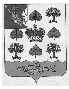 АДМИНИСТРАЦИЯ ВАШКИНСКОГО МУНИЦИПАЛЬНОГО РАЙОНАПОСТАНОВЛЕНИЕ От  14  апреля  2015 года   № 170c. Липин БорО внесении изменений в постановление администрации Вашкинского муниципальногорайона  от 26.03.2015 года № 132 Руководствуясь ст. 31 Устава Вашкинского муниципального района, ПОСТАНОВЛЯЮ:Внести в постановление администрации Вашкинского муниципального района от 26.03.2015 г. № 132 «О временном ограничении движения транспортных средств по автомобильным дорогам общего пользования местного значения Вашкинского муниципального района» следующие изменения:В пункте 1 слова «общая фактическая масса которых превышает 6 (шесть) тонн (знак ПДД 3.11.) заменить словами   «общая разрешенная максимальная масса которых превышает 6 (шесть) тонн (знак ПДД 3.4.).Постановление вступает в силу со дня его подписания подлежит официальному опубликованию в районной газете  «Волна».И.о. Главы администрации  Вашкинского муниципального района                                              А.В. Павлов